Заходим на сайт Библиотека УО 'ГрГМУ'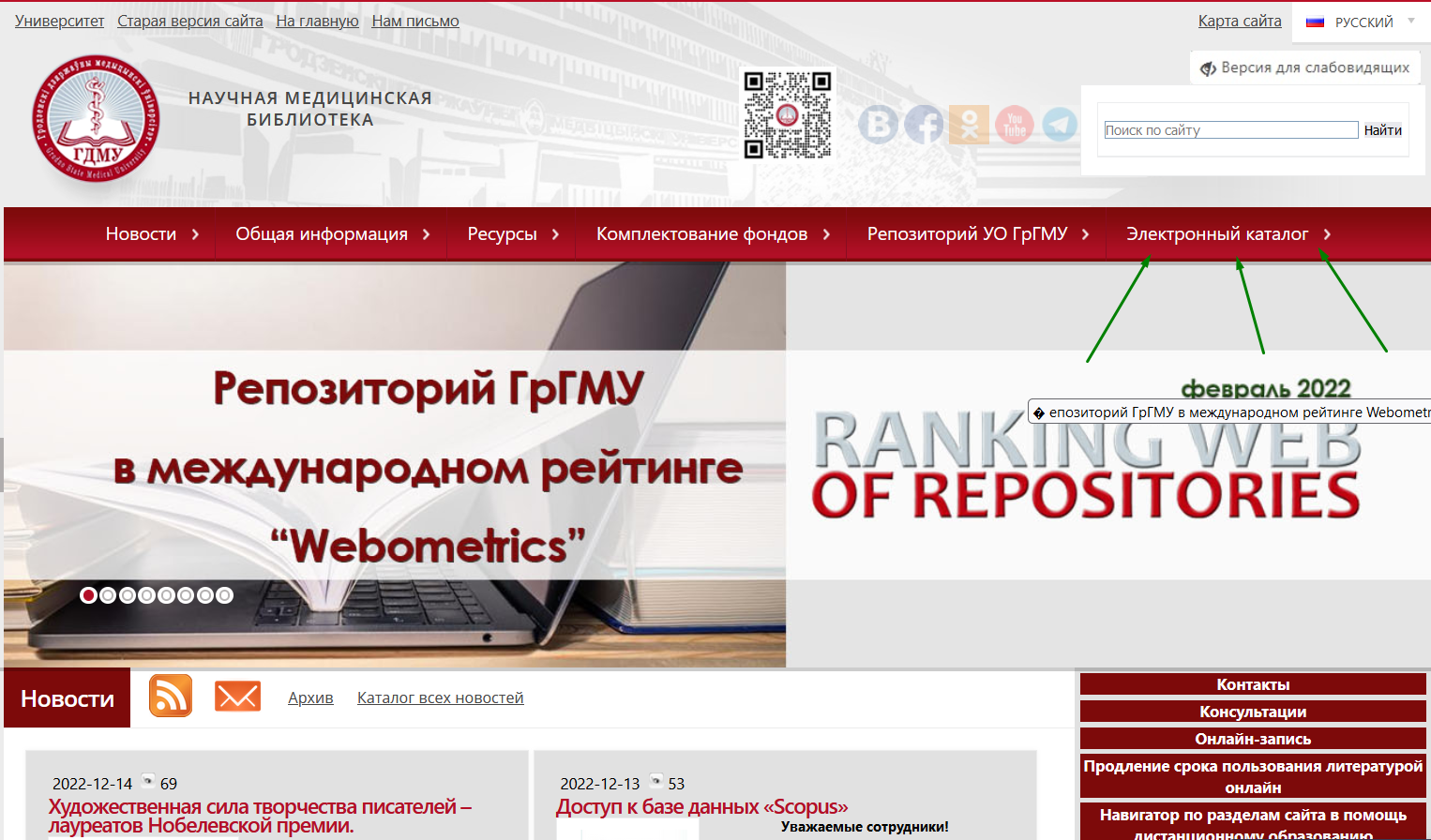 Заходим в Электронный каталог. Вводим: Идентификатор: (№ студенческого билета/идентификационного удостоверения сотрудника)                                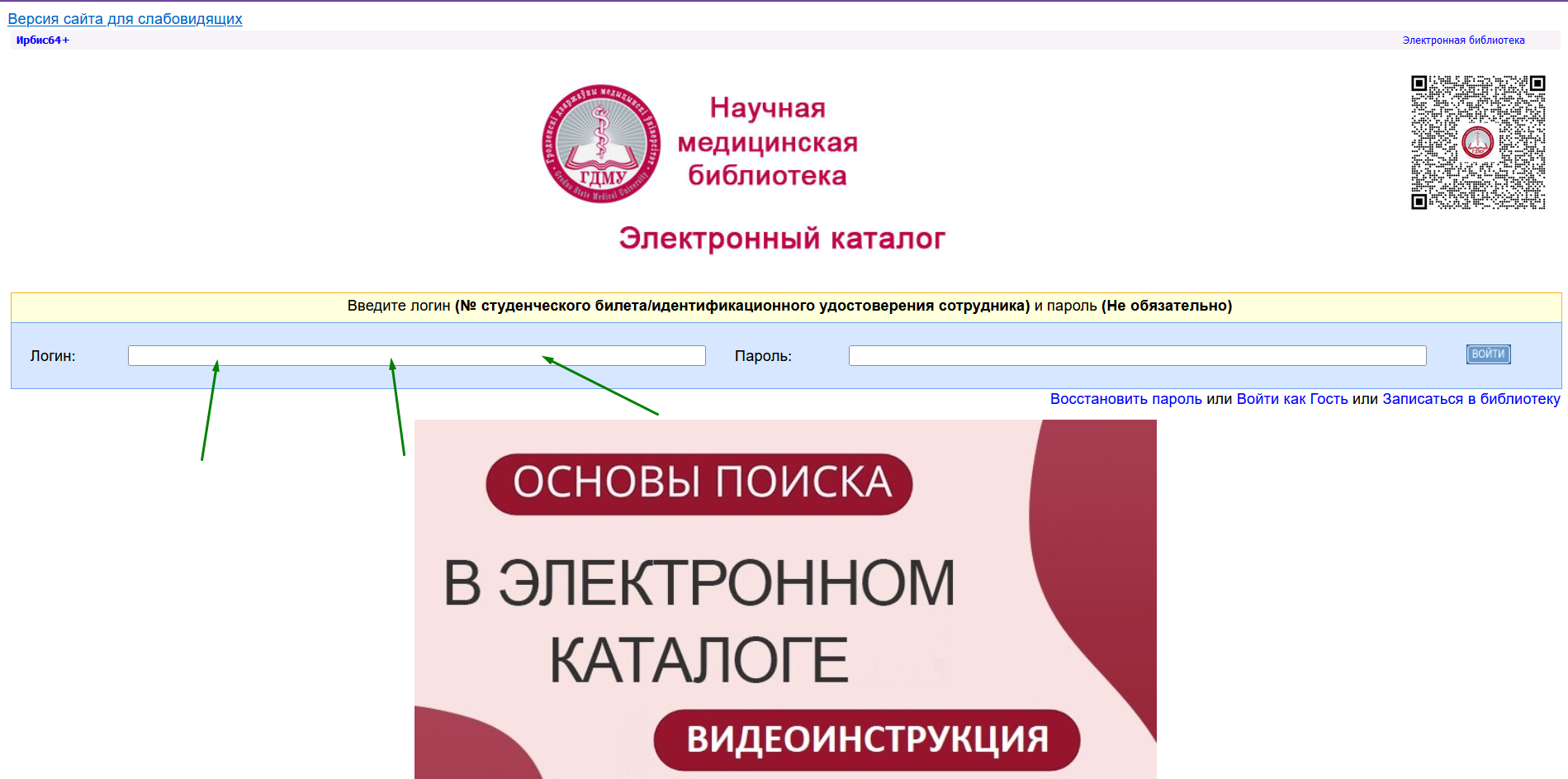 Открываем «Библиографический поиск»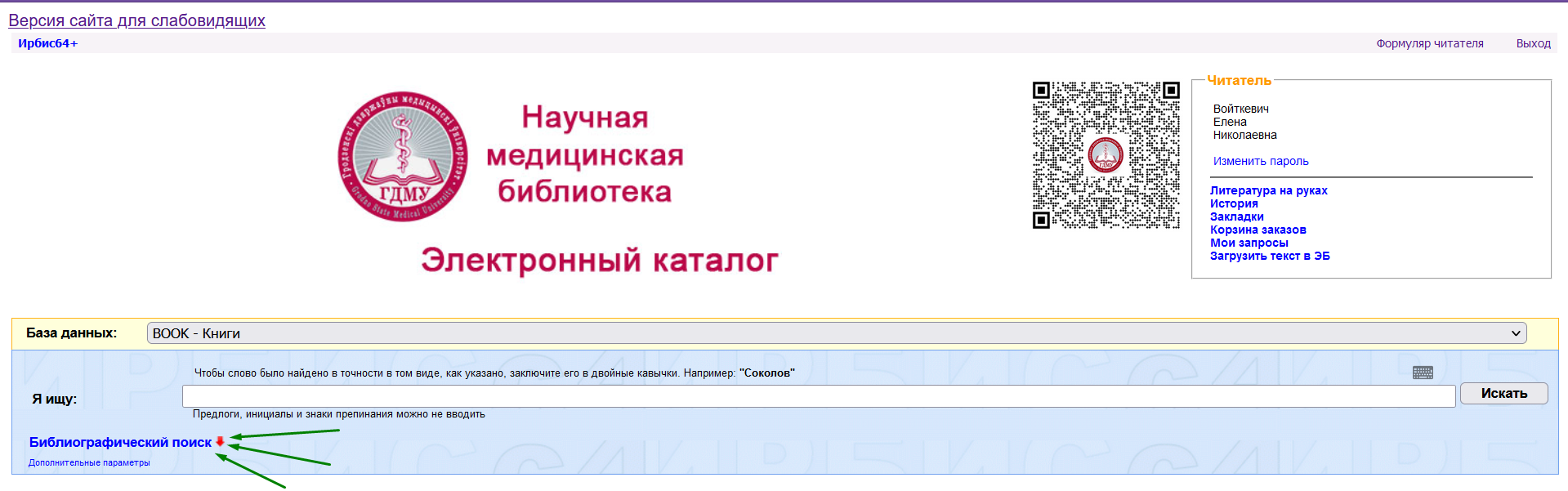 Открываем «Дополнительные возможности»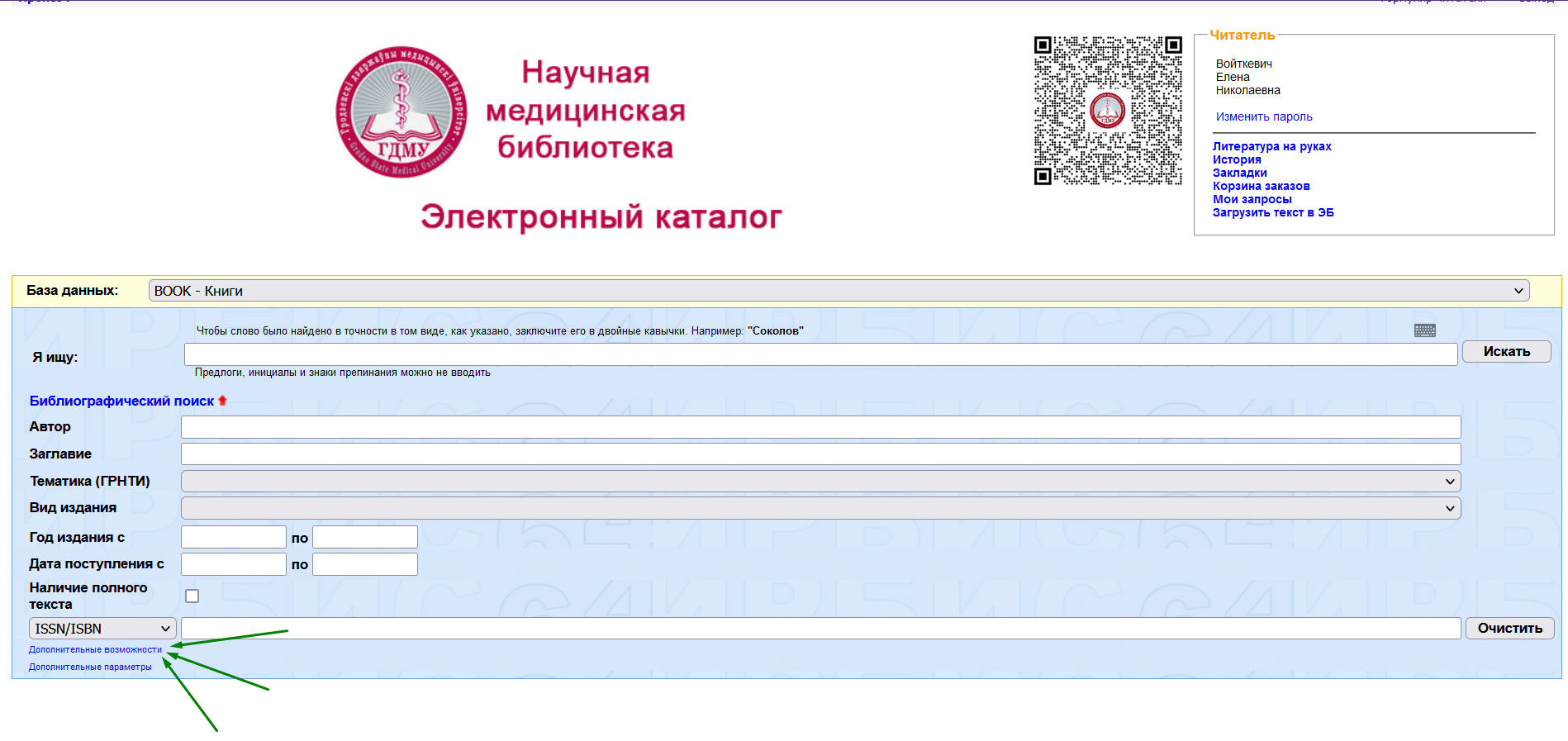 Выбираем «Формирование таблиц по книгообеспеченности»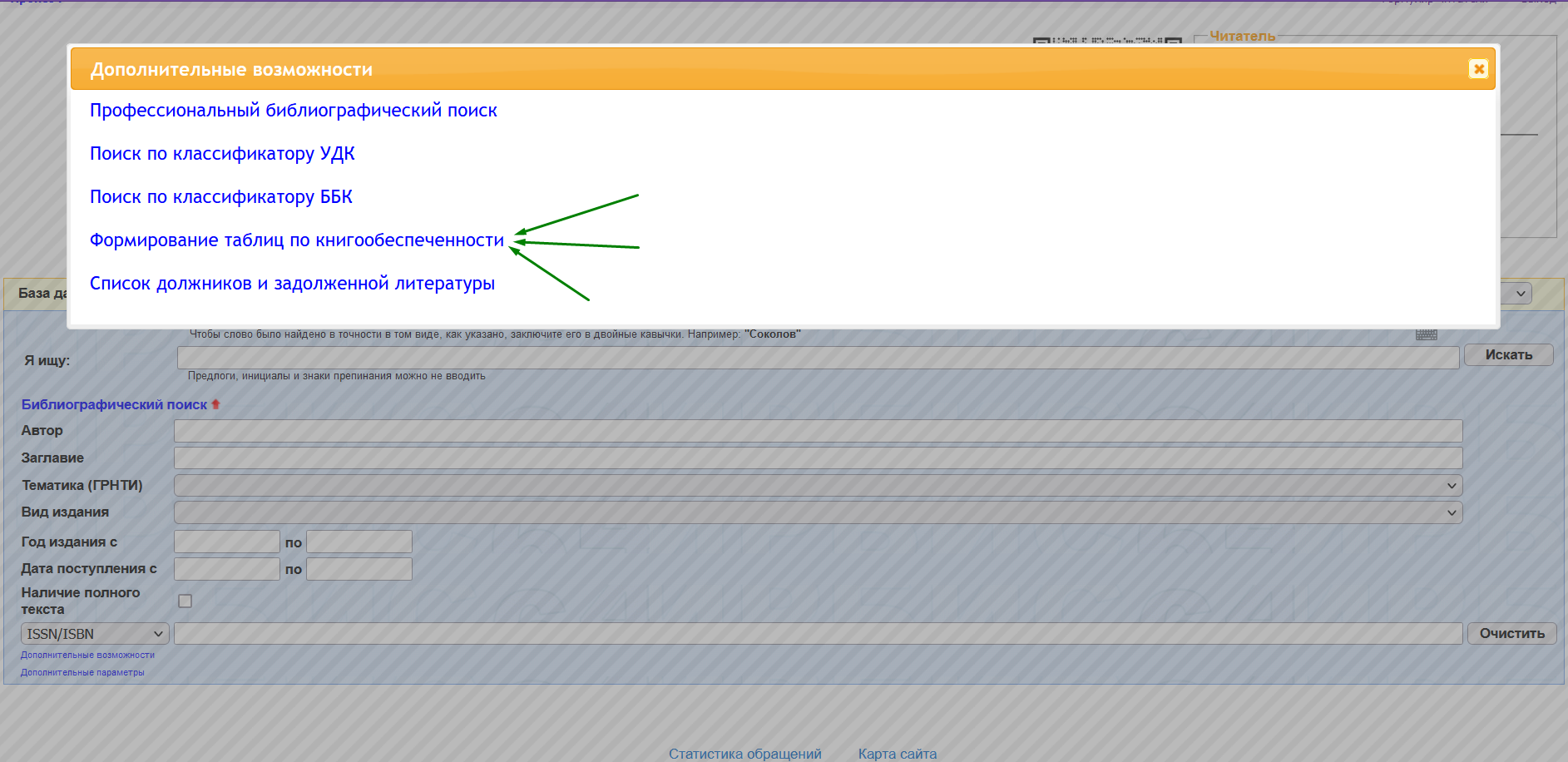  Задаём:  1. Параметры отбора                       2. Тип литературы                      3. Заголовки 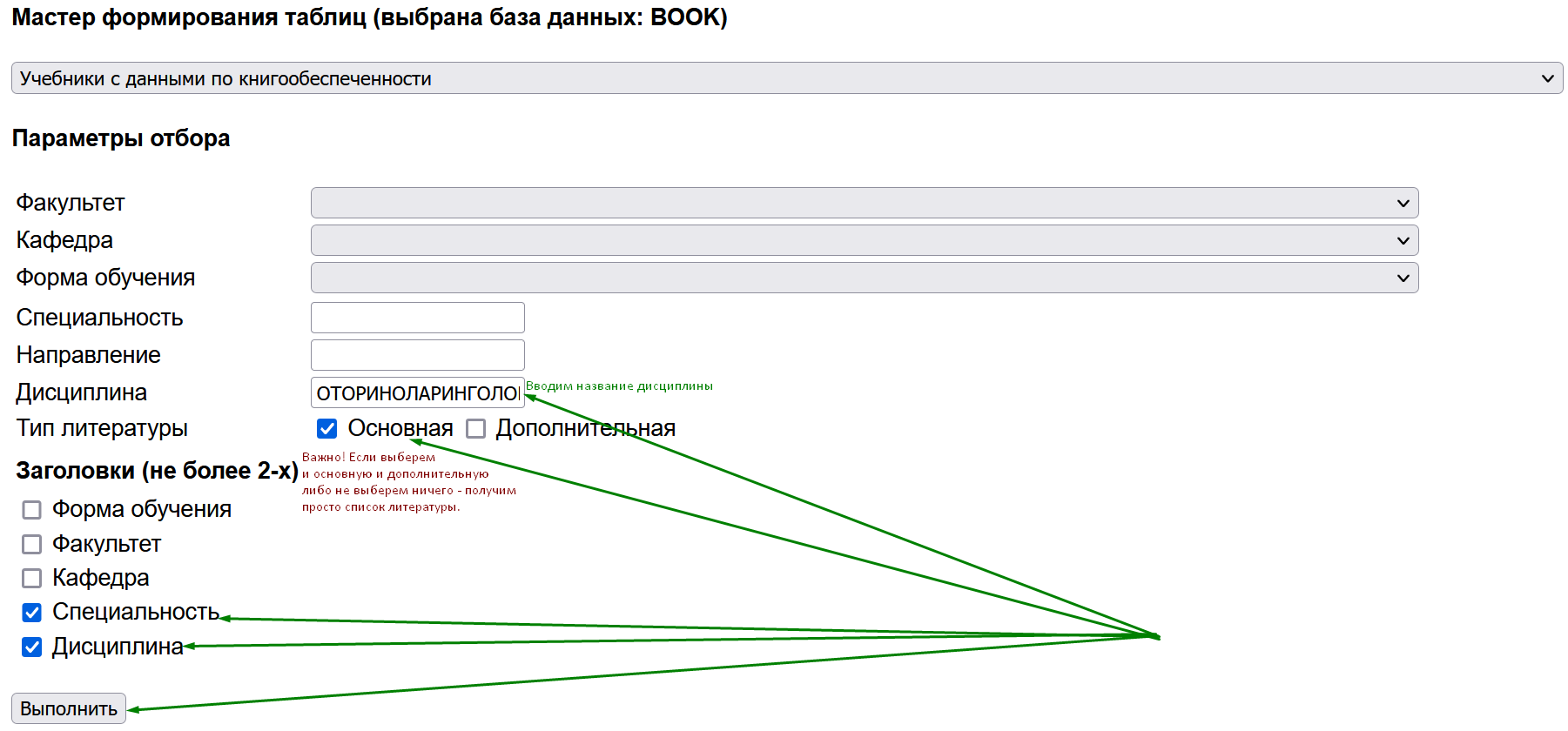 Вводим первые буквы названия дисциплины и далее выбираем из ниспадающего меню.Результат: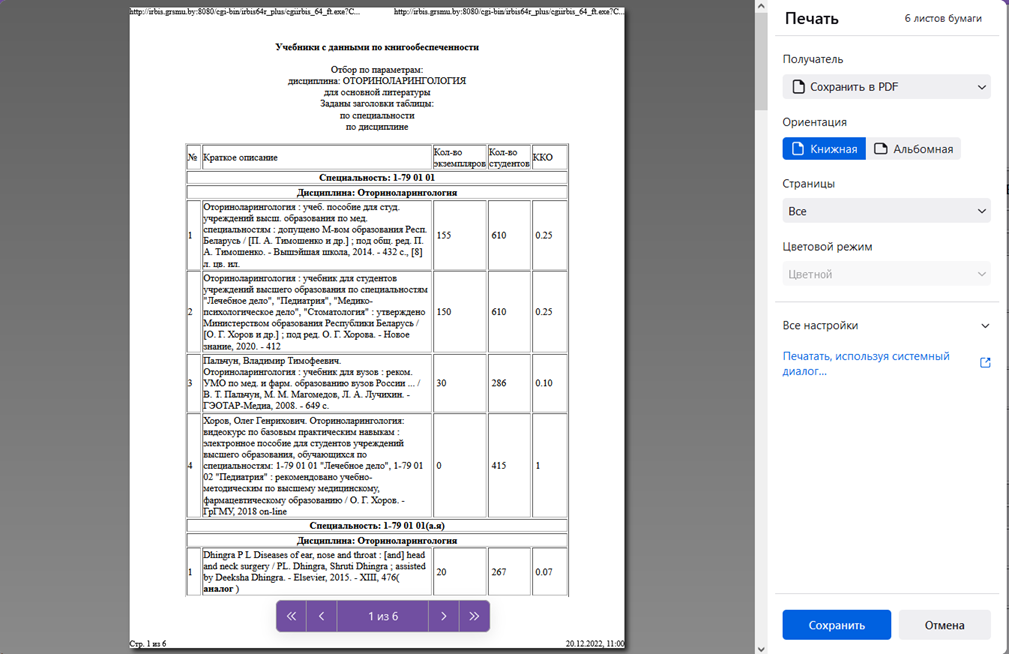 8. Пример 1. Заполняем поля – по кафедре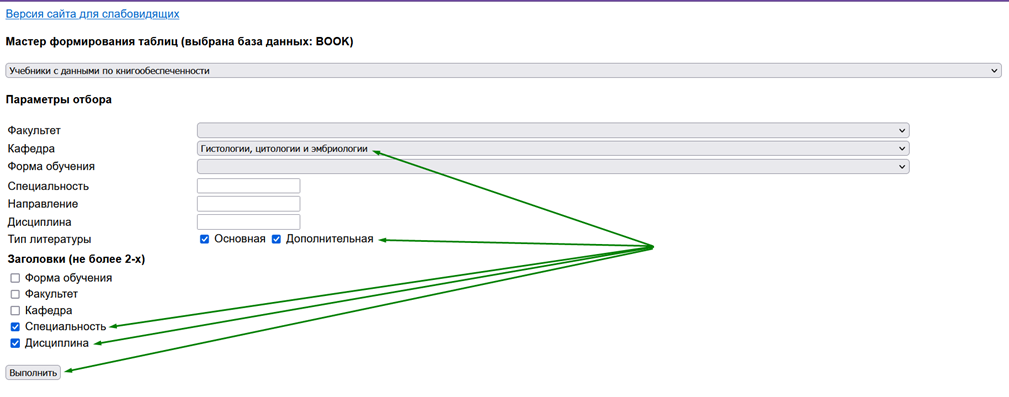 13. Результат: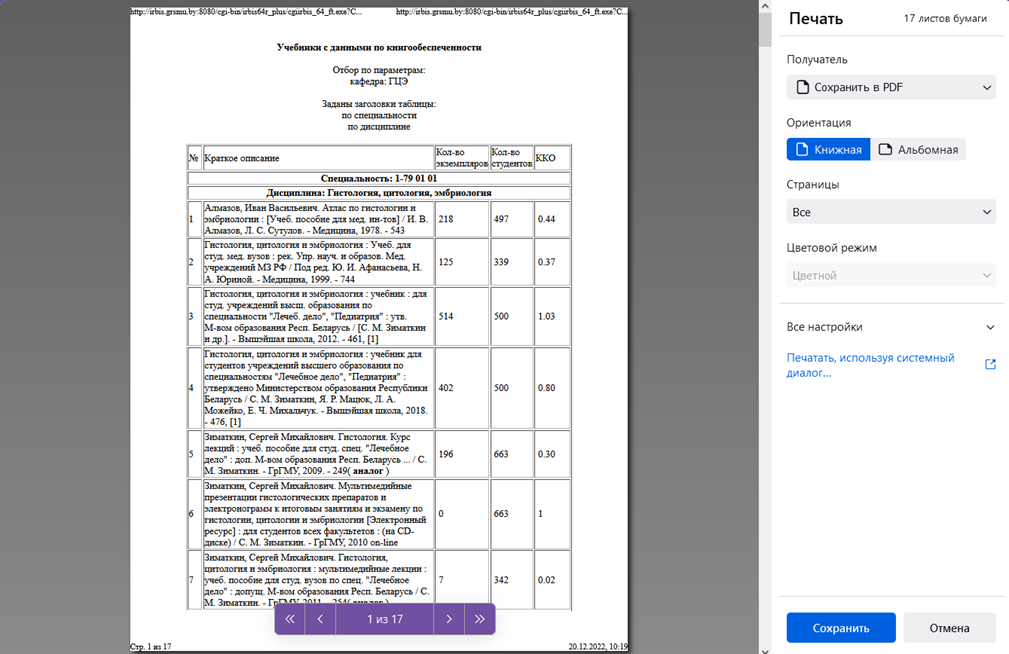 